Интегрированное занятие: «Вместе мы избу построим».       Часть l                 Цель: Развитие речи и представлений об окружающем.                           Духовно-нравственное, патриотическое воспитание.Задачи: Познакомить детей с понятием дом, «рубленая изба».                Уточнить представления о природных богатствах своего края, продуктах питания, предметах быта, закрепление пройденных лексических тем. Стимулировать положительные эмоции.                                                Воспитывать желание помогать ближнему (на примере знакомства с русской традицией: «помочь»). Необходимое оборудование:                                                                                  Иллюстрации русских изб, деревьев, грибов, ягод, животных наших лесов, пластилин, глина.Ход занятия:Интегрированное занятие: «Вместе мы избу построим». (2 часть).- После перерыва или дневного сна предлагается детям вспомнить о том, как строили дома на Руси и поиграть в тех дружных людей, которые строили избу всем селом.- Мальчики – будут строить, а девочки – готовить угощение для работников.- Кто сегодня избу будет строить – созывай соседей (обыгрываем).- Только брёвна для нашей избы будут пластилиновые, а угощения – глиняные (дети берут необходимые материалы, усаживаются группами).- Вспомним, что у дома должно быть прочное основание, с нег мы начинаем строить. Нужно не забыть про окна, дверь и крышу. (Коллективная работа).- Девочки лепят из жгутиков калачи и другие угощения.- По завершении лепки вытираем руки салфетками.Раз изба и угощения готовы, можно и пир устроить.- Хороводная игра. Беседа, посвященная устройству русской избы:«В горнице моей светло».Цель: продолжить знакомство с жилищем русских людей в старину, уточнить с детьми понимание назначения основных составных частей дома.Необходимое оборудование:Детские поделки с предыдущего занятия, интерьер русской горницы, иллюстрации русских домов, теремов, запись мелодии: «Ах вы сени, мои сени…»Словарь:  Горница, светёлка, печь, бабий кут, красный угол.Ход беседы:Рассматриваем поделки, выполненные на предыдущем занятии.- Теперь мы с вами хорошо знаем, как рубили избу на Руси.- А сегодня поговорим о том, как она была устроена.- Горница – так называли комнату в избе.- Давайте подумаем, а без чего в избе жить будет невозможно? (Рассуждения, предположения детей). Подводим к ответу – «без печи».- Не случайно на Руси говорили: «Печь – всему голова». А чем она помогает человеку? Для чего она в избе? - (Рассуждения детей, на основе иллюстраций и собственного опыта).- Печь занимает центральное место в русской избе: она и обогревает, в ней готовят пищу, на ней греются дети и старики.(Пословицы и поговорки о печке вспоминаем, сказки).- Печь делит горницу на две основные части. Одна половина (левая), вот здесь за печкой – женская. Её так называли потому, что хозяйка делали домашние дела. Какие? - Готовили пищу, мыли посуду, стирали, занимались рукоделием.- В старину женщину называли баба, поэтому и место за печкой стало называться бабий кут. Кут – это угол.- Что находится в этом углу?  (Предположения детей).- Посуда, кочерга, ухват, горшки и так далее.- В другой стороне горницы – правой – стоит стол обеденный, лавки, сундук, икона расположена в углу над столом. В этой части дома есть несколько окон, через которые проникает в избу солнечный свет и видно, что происходит снаружи, этот угол самый светлый. Здесь особенно красиво: у иконы - вышитые кружевные полотенца (рушники), на окнах занавески, на полу – цветные коврики, которые хозяйка ткала сама.- Эту часть горницы называли – Красный угол. - Как вы думаете, почему такое название? (Рассуждения детей?).- В старину слово красный обозначало – красивый. - Для чего предназначалась эта часть дома? (Предположения детей).- В этом углу собиралась вся большая семья для общей трапезы (обеда), самое почётное место – под иконой занимал хозяин дома – отец семейства или старший мужчина (дедушка). Когда принимали дорогого гостя – это место уступали ему, как знак особого уважения. - Перед едой вся семья совершала молитву, стоя лицом к иконе, после молитвы глава семейства благословлял приготовленную еду ( Сам Господь через хозяина благословлял пищу, чтобы она шла на пользу), и только после этого можно было начинать есть.- После еды тоже молились – благодарили Бога. - Так самый светлый, красивый укол в избе предназначался для общей молитвы и вкушения пищи, решались здесь и важные для семьи дела.- Все важные решения принимал глава семейства – старший мужчина (отец), и все его слушались, так как он – глава (главный)  в семье, он брал на себя ответственность за каждого члена семьи, а ему глава – сам Бог, к которому вся семья ежедневно обращалась в молитвах.- Вот как мудро всё было устроено у наших предков. - Давайте посмотрим, а какие же ещё части дома мы не рассмотрели? - Дети рассматривают репродукции и называют: дверь, сени (прихожая), крыльцо (ступеньки к входу, прикрытые навесом, маленькой крышей.- Много мы узнали, можно и поиграть. - Звучит музыка «Ах вы сени, мои сени…» - дети играют в хороводную игру «Золотые ворота»- Свободная деятельность детей с поделками, выполненными на предыдущем занятии, самостоятельное рассматривание репродукций.ВоспитательДетиСегодня мы с вами поговорим о том, как жили люди на Руси.- Что такое Русь?Рассуждения, обобщение представлений детей  с помощью наводящих вопросов взрослого.- Люди жили в домах – избах.А откуда мы с вами об этом можем узнать?А кто знает, как изба строилась?Давным-давно, когда ещё и города нашего не было, шумели на земле русской дремучие леса.Рассматриваем книги, рассуждаем: 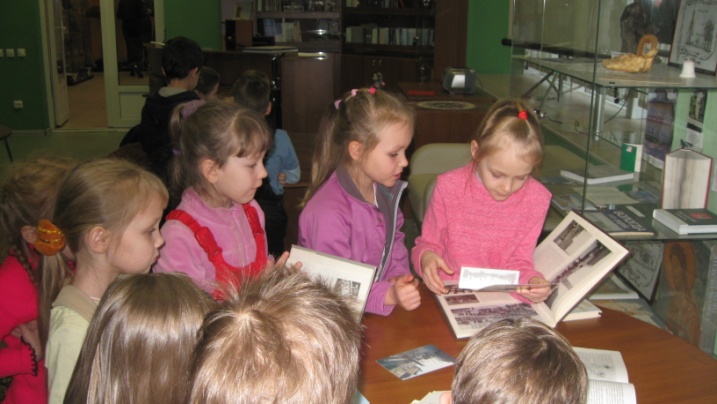 - Как вы думаете, какие деревья росли в тех лесах? - Давайте назовём их.- Становитесь на ковёр, изобразим дремучий лес.Релаксационная пауза: «Деревья».(Расслабление на контрасте с напряжением: сильный дуб, плакучая ива, ёлка, берёзка). Дети врассыпную, стоя на ковре изображают называемые педагогом деревья (руки – ветки туловище – ствол, ноги – корни)- Водилось в тех лесах много разных зверей. Каких?А грибов и ягод было видимо-невидимо. Каких?Дети рассуждают, вспоминают и называют зверей наших лесов.Называют известные им грибы и ягоды.Хороводная игра «Как в осеннем лесу выросли грибочки».- Люди старались строить своё жилище по берегам рек. Интересно, почему? А из чего они строили дома (избы)?Рассуждения детей под руководством и направлением педагога (эвристическая беседа) с опорой на иллюстрации и свой жизненный опыт.Изба должна быть крепкой, прочной, чтобы долго стояла. Выбирали особые породы деревьев:Не строили из берёзы – быстро гниёт. Липа – очень мягкая. Из неё делали посуду и деревянные игрушки. Строили избы из сосны и ели.Дети слушают педагога и рассматривают  предметные картинки с называемыми деревьями. - Старые деревья не брали на строительство дома. Как вы думаете почему? (Эти деревья уже не прочные).- Старость на Руси всегда уважали, оберегали, считали, что всё, что состарилось должно доживать свой век спокойно- Молодые деревья тоже не брали. Почему? (Сил не успели набраться).- Рубили деревья зимой, в морозы. Деревья в это время самые сухие. - Почему? (Рассуждение о сокостоянии).- Работали топором, пилой. Рубить – дело не лёгкое. - Как выходили из этого положения? Ходили приглашали соседей: «Люди добрые, соседи любезные, сделайте одолжение, приходите ко мне «на помочь» – избу рубить. А я вас и хлебом и солью и квасом угощу. Так сложилась добрая русская традиция помогать друг другу – помочь. Помогали люди пахать и сеять, урожай собирать. И сейчас эта добрая традиция сохранилась – приходить на помощь друг другу. Давайте помнить об этом.- Старые деревья не брали на строительство дома. Как вы думаете почему? (Эти деревья уже не прочные).- Старость на Руси всегда уважали, оберегали, считали, что всё, что состарилось должно доживать свой век спокойно- Молодые деревья тоже не брали. Почему? (Сил не успели набраться).- Рубили деревья зимой, в морозы. Деревья в это время самые сухие. - Почему? (Рассуждение о сокостоянии).- Работали топором, пилой. Рубить – дело не лёгкое. - Как выходили из этого положения? Ходили приглашали соседей: «Люди добрые, соседи любезные, сделайте одолжение, приходите ко мне «на помочь» – избу рубить. А я вас и хлебом и солью и квасом угощу. Так сложилась добрая русская традиция помогать друг другу – помочь. Помогали люди пахать и сеять, урожай собирать. И сейчас эта добрая традиция сохранилась – приходить на помощь друг другу. Давайте помнить об этом.